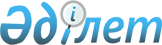 Об организации общественных работ в Мойынкумском районе в 2011 годуПостановление акимата Мойынкумского района Жамбылской области от 17 марта 2011 года № 81. Зарегистрировано Мойынкумским Управлением юстиции 11 апреля 2011 года за № 6-7-66      Примечание РЦПИ:

      В тексте сохранена авторская орфография и пунктуация.

      В соответствии со статьей- 20 Закона Республики Казахстан от 23 января 2001 года «О занятости населения», «Правил организации и финансирования общественных работ», утвержденных Постановлением Правительства Республики Казахстан от 19 июня 2001 года № 836 «О мерах по реализации Закона Республики Казахстан от 23 января 2001 года «О занятости населения» акимат района ПОСТАНОВЛЯЕТ:



      1. Утвердить перечень организаций района, проводящих общественные работы в 2011 году согласно приложению 1.



      2. Утвердить виды, объемы и конкретные условия общественных работ, спрос и предложение на общественные работы согласно приложению 2.



      3. Определить размеры оплаты труда участников оплачиваемых общественных работ в размере минимальный заработной платы, установленной законодательством Республики Казахстан и произвести их финансирование из средств местного бюджета.



      4. Контроль за исполнением данного постановления возложить на заместителя акима района Б. Есеева.



      5. Данное Постановление вступает в силу со дня государственной регистрации в органах Юстиции и вводится в действие по истечении десяти календарных дней после дня его первого официального опубликования.

      

      Аким Мойынкумского района                  Б.Рысмендиев„СОГЛАСОВАНО“Начальник государственного учреждения

„Управление юстиции Мойынкумского района

Департамента юстиции Жамбылской области

Министерства юстиции Республики Казахстан“

А.Байтереков

17.03.2011 годНачальник государственного учреждения

„Отдел по делам обороны Мойынкумского 

района Жамбылской области“

Г.Даминов

17.03.2011 год 

Приложение 1 к Постановлению

акимата Мойынкумского района

от 17 марта 2011 года  Перечень организаций района, проводящих общественные работы

в 2011 году

Приложение 2 к Постановлению

акимата Мойынкумского района

от 17 марта 2011 года  Виды, объемы и конкретные условия общественных

работ, спрос и предложение на общественные работы 
					© 2012. РГП на ПХВ «Институт законодательства и правовой информации Республики Казахстан» Министерства юстиции Республики Казахстан
				1.Государственное учреждение «Аппарат акима Кенесского сельского округа».2.Государственное учреждение «Аппарат акима Берликского сельского округа».3.Государственное учреждение «Аппарат акима Биназарского сельского округа».4.Государственное учреждение «Аппарат акима Кызылталского сельского округа».5.Государственное учреждение «Аппарат акима Жамбылского сельского округа».6.Государственное учреждение «Аппарат акима Мойынкумского сельского округа».7.Государственное учреждение «Аппарат акима Кылышбайского сельского округа».8.Государственное учреждение «Аппарат акима Карабугетского сельского округа».9.Государственное учреждение «Аппарат акима Уланбельского сельского округа».10.Государственное учреждение «Аппарат акима Кушаманского сельского округа».11.Государственное учреждение «Аппарат акима Акбакайского поселкового округа».12.Государственное учреждение «Аппарат акима Шыганакского поселкового округа».13.Государственное учреждение «Аппарат акима Аксуекского поселкового округа».14.Государственное учреждение «Аппарат акима Хантауского поселкового округа».15.Государственное учреждение «Аппарат Акима Мынаралского сельского округа».16.Государственное учреждение «Аппарат акима Мирненского поселковаго округа».17.Государственное учреждение «Отдел занятости и социальных программ акимата Мойынкумского района».18.Государственное учреждение «Отдел по делам обороны Мойынкумского района Жамбылской области».19.Государственное учреждение «Управление юстиции Мойынкумского района Департамента юстиции Жамбылской области Министерства юстиции Республики Казахстан».№Виды работОбъемы и конкретные условияСпросПредложение1.Оказание помощи в проведении работ по благоустройству, озеленению территории района1. Очистка арыков

2. Уборка мусора

3. Покраска столбов

4. Посадка и уход за цветами54362.Оказание помощи в сохранении деревьев посаженных по программе «Жасыл ел» 1. Посадка деревьев, их полив

2. Побелка стволов и приведение в порядок деревьев43293.Оказание помощи делопроизводству в организацияхОформление документации107Всего:Всего:Всего:10772